Genetic Crosses that Involve 2 Traits  			Name: _______________________In rabbits, grey hair is dominant to white hair. Also in rabbits, black eyes are dominant to red eyes. 1. What are the phenotypes (descriptions) of rabbits that have the following genotypes:Ggbb _______________________ 	ggBB _______________________________
ggbb ________________________	GgBb _______________________________2. A male rabbit with the genotype GGbb is crossed with a female rabbit with the genotype ggBb The square is set up below. Fill in just the gametes below.3. A male rabbit with the genotype GgBb is crossed with a female rabbit with the genotype GgBb The square is set up below. Fill it out and determine the phenotypes and proportions in the offspring. How many out of 16 have grey fur and black eyes? ____ How many out of 16 have grey fur and red eyes? _____ How many out of 16 have white fur and black eyes? ____ How many out of 16 have white fur and red eyes? _____ 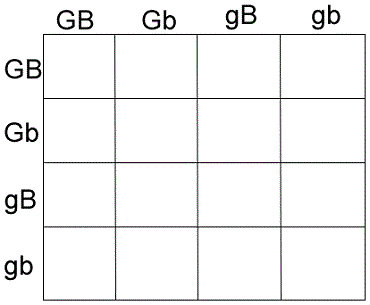 4. Show the cross between a ggBb and a GGBb. 
GG = gray hair
Gg = gray hair
gg = white hairBB = black eyes
Bb = black eyes
bb = red eyes
